Leerperiode 3   SLB									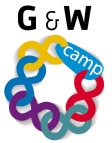 TeamworkStudenten krijgen op deze leeftijd steeds meer zicht op de eigen mogelijkhedenen die van anderen. Wanneer er gezamenlijk een prestatie neergezet moet worden, werkthet goed als de studenten op de hoogte zijn van elkaars kwaliteiten en hier zelfs rekeningmee kunnen houden bij de groepssamenstelling (scrumgroepje) De docent kan de groep actief in kaart brengen door de volgende activiteit in verschillende vormen te herhalen. Na enkele keren zullen de studenten aardig goed op de hoogte zijn van elkaars kwaliteiten.BasisvormDe docent geeft drie vakken weer (bijvoorbeeld door A4’tjes op te hangen):een vak ‘kwaliteit’ (of: goed in/kracht/typerend), een vak met ‘gemiddeld’ (of: voldoende/gaat wel/soms) en een vak met ‘lerend’ (of: leerpunt/hulp bij nodig/liever niet).Vervolgens legt de docent de groepsleden een vraag of stelling voor met betrekking toteen relevante vaardigheid op het terrein waarop de groep moet presteren. Bijvoorbeeld ‘Ik kan goed samenwerken’ of ‘Inspirerend’ of ‘Strateeg’.De groepsleden moeten ieder voor zich en zonder onderling overleg of commentaar kiezen in welk vak ze gaan staan. Hier kan het beste een tijdslimiet bij genoemd worden van bijvoorbeeld een halve minuut. Wanneer iedereen in een vak staat, vraagt de begeleider iemand naar voren uit bijvoorbeeldhet vak ‘kwaliteit’ en vraagt hem toe te lichten waarom hij in dat vak is gaan staan.Het is goed om aan diezelfde persoon te vragen of hij in het vak ‘gemiddeld’ of ‘lerend’misschien iemand ziet staan waarvan hij vindt dat die eigenlijk ook in het vak ‘kwaliteit’zou moeten staan. Laat hem die persoon uitnodigen.Ook aan een jongere uit het vak ‘gemiddeld’ of ‘lerend’ kan een toelichting op de gemaaktekeuze worden gevraagd, maar vraag die jongere niet om iemand uit het vak ‘kwaliteit’ wegte halen. Het is het beste om een positieve benadering te houden.VariatiesDe oefening kan worden gekoppeld aan een bepaalde activiteit. De docent kan dan degroepen samenstellen aan de hand van een gelijke verdeling van de jongeren uit de drieverschillende vakken. Gaat het bijvoorbeeld om een samenwerkingsactiviteit, dan wordende groepen zo samengesteld dat er zowel jongeren in zitten die hier goed in zijn alsgemiddelde en nog lerende jongeren. Zo heeft iedereen in de groep profijt van elkaar.Wanneer de activiteit steeds herhaald wordt in verschillende varianten zal iedereensteeds meer inzicht krijgen in zichzelf en anderen, en zullen alle jongeren zichzelf en hun groepsleden steeds beter in de juiste vakken kunnen plaatsen.Titel opdracht:Groepsvorming : teamwork - op basis van kwaliteitenOpdracht nr. 3-1DBehorend bij:Bewaren in:Portfolio ontwikkelingsgericht Portfolio ontwikkelingsgericht Planning:Week 1Week 1